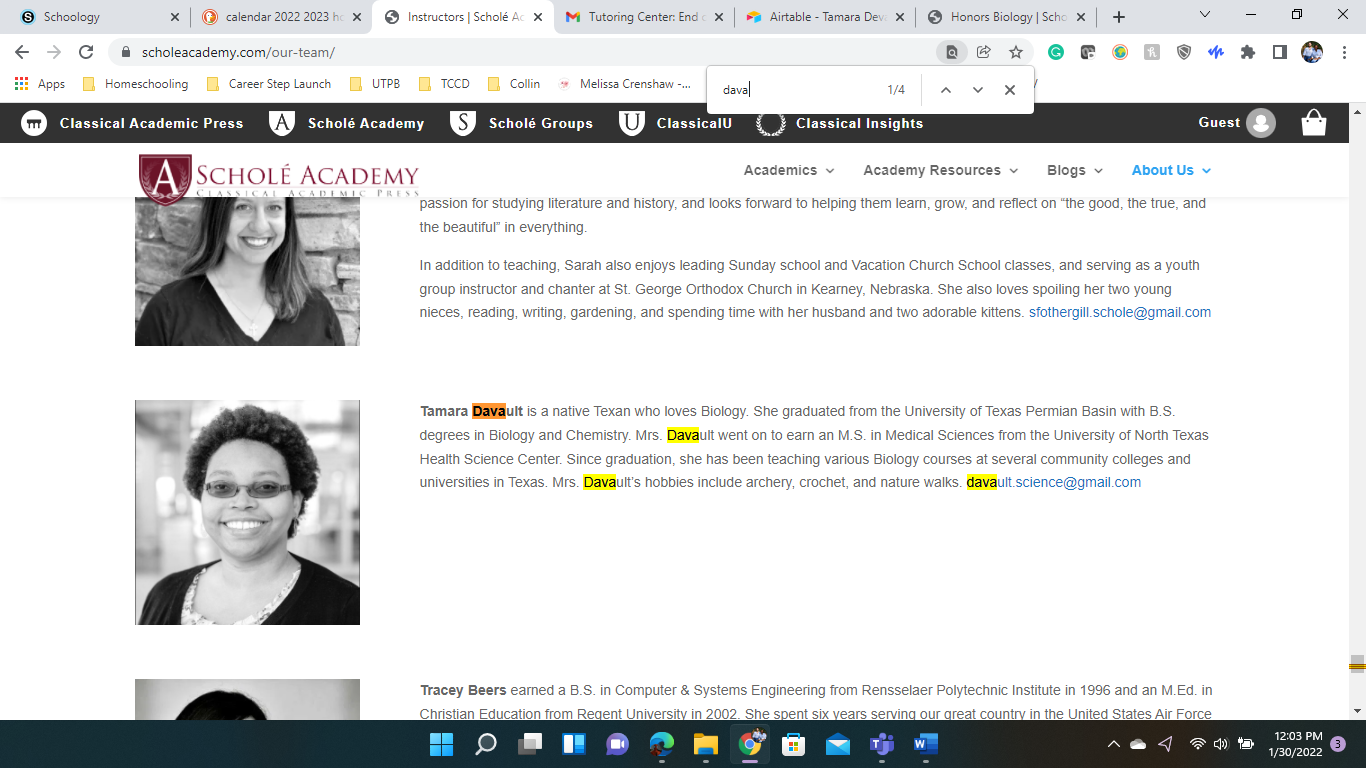 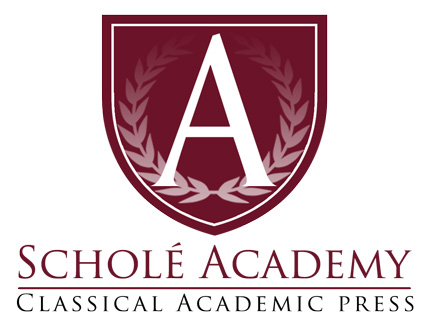 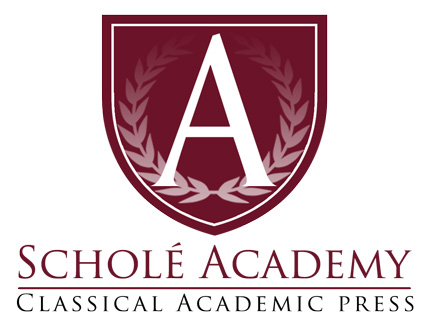 Eligible Students:Grades 9-11 (Seniors welcome): Students should read the text and take notes summarizing what was read. They will be expected to come to class with memorized vocabulary terms and correctly use them in discussions. Students will also be writing several papers. They need to have the maturity to work independently to complete reading assignments, homework, and studying for exams.  Please note: Students enrolled in this course will complete a variety of laboratory experiments and write six full laboratory reports. The laboratory manual that accompanies the text will contain the procedures for the experiments. A current list of supplies is available below. Students will need a compound microscope view slides they make of microbes, cells, and plant parts. Dissections will be completed in the spring semester. The laboratory supplies will need to be collected before class, and the students must be ready to conduct the experiments during organized class time. The student completing this course earns one high school course credit.Class Dates: Beginning September 7, 2022, and Ends May 26, 2023Class Times: Mondays, Wednesdays, and Fridays Instructor: Tamara DavaultEmail: davault.science@gmail.com Schedule for Honors Biology:Class Sessions Dates: Classes will take place on Mondays, Wednesdays, and Fridays for 32 weeks and 95 classes on the following dates*  -- September (11): 7, 9, 12, 14, 16, 19, 21, 23, 26, 28, 30October (13): 3, 5, 7, 10, 12, 14, 17, 19, 21, 24, 26, 28, 31November (10): 2, 4, 7, 9, 11, 14, 16, 18, [Thanksgiving Break], 28, 30December (7): 2, 5, 7, 9, 12, 14, 16, [Christmas Break]January (7): [Christmas Break], 9, 11, 13, 16, 18, 20 [End 1st Semester], 30February (12): 1, 3, 6, 8, 10, 13, 15, 17, 20, 22, 24, 27March (14): 1, 3, 6, 8, 10, 13, 15, 17, 20, 22, 24, 27, 29, 31April (9): [Holy Week], 10, 12, 14, 17, 19, 21, 24, 26, 28May (12): 1, 3, 5, 8, 10, 12, 15, 17, 19, 22, 24, 26 [End 2nd Semester]*Please note the above dates and times are the anticipated class sessions for this course. However, all dates are subject to change as the instructor's circumstances dictate (e.g., illness, family emergency). Any classes canceled by the instructor will be made up at an alternate time designated by the instructor. Honors Biology Course Map:	Office Hours:  This will be updated closer to the beginning of the semester.Required Course Texts:Lecture TextbookGeneral Biology, by Heather Ayala and Katie Rogstad, Novare Science and MathISBN 9781732638433https://classicalacademicpress.com/collections/novare-science/products/general-biologyLab TextbooksThe Apprentice's Companion for General Biology, by Heather Ayala and Katie Rogstad, Novare Science and MathISBN 9781732638464https://classicalacademicpress.com/collections/novare-science/products/apprentices-companion-for-general-biologyThe Student Lab Report Handbook, 2nd Edition, by John D. Mays, Novare Science and MathISBN 9780988322875 https://classicalacademicpress.com/collections/novare-science/products/the-student-lab-report-handbook-2nd-editionLab Material ListCompound MicroscopePrepared microscope slide setDissection kitPotting soilSeedsColored pencilsPopsicle sticksSpiral notebookOptional Course Texts:  Papers and essays will be submitted using basic MLA formatting guides. The MLA Handbook for Writers of Research Papers — 7th Edition may be a helpful resource.Honors Biology Course Description: Preparedness: Biology is for 9-11th graders. (Seniors welcome). Content: This course is a robust, thorough investigation into the significant areas of life science. General Biology, by Heather Ayala and Katie Rogstad, Novare Science & Math, is an inspiring and engaging text that speaks to students through quality language and thorough explanations. It builds gradually, starting with the characteristics of all living organisms and the chemistry behind their life functions, then delves into the wonder of the cell and how it is structured and created to thrive and multiply. The second half of the text examines the unique features of the different kingdoms and their phyla and how the organ systems vary in form and function and culminate with a chapter on the human organ systems. A chapter is devoted to ecology, populations, communities, and living organisms' environments. Lastly, historical and current theories of macroevolution and microevolution and mechanisms of speciation are addressed. A repeated theme is emphasized throughout the course: science is not in the business of proclaiming truth but instead creating hypotheses and then conducting experiments that either support or oppose those hypotheses. Class time will be devoted to discussing reading assignments and practice questions, explaining complicated concepts, conducting laboratory exercises, contemplating current events in biology, instilling good scientific exploration and experimentation skills, learning quality techniques for documenting observations and reviewing topics. On Mondays and Wednesdays, the class will focus on lecture topics. On Fridays, the class will focus on lab activities and lab reports.Parental Involvement: Parents are expected to support their biology students in several ways. They are expected to 1) obtain the proper supplies required, 2) be present during laboratory exercises, 3) conduct occasional student-led conferences, and 4) encourage and support their student to academic success and help them seek help as needed. Mastery: This course uses a mastery approach to prepare students for advanced biological study. This is achieved by covering fewer concepts at a deeper level. Our goal is to have a solid, working comprehension of these concepts and communicate them. Now, mastering these concepts will create a tremendous foundation upon which higher-level concepts can build in college. Regular review of important "standard concepts" throughout the year will keep topics relevant and fresh. Students will be expected to keep up with the daily workload of reading the text, taking notes, reviewing vocabulary, attending class, and completing the practice problems. This will get easier as good skills and habits are developed. Integration: This course approaches science holistically, integrating history, the English language, and the epistemology of science. We will contemplate and discuss these topics during class, and outside of class, students will write about them. We will consider the existence of scientific findings which may contradict biblical statements and explore meaningful, productive responses to them. We will discuss bias and how it affects science. Laboratory: A good scientist must understand well-designed experimentation, the proper interpretation of results, and precise communication of their findings. The majority of the experiments in this course are qualitative and promote strong observation skills. The teacher will lead the microscopy portion with pictures of prepared slides so students can find structures at home and compare theirs with the instructor. Dissections will be started in class and, if necessary, completed after class. Two quantitative experiments will be conducted, and complete reports will be written. Guidelines for lab report writing will follow The Student Lab Report Handbook by John D. Mays. This manual should be purchased this year and used as a reference through college. It instructs graphing results, grammatical requirements, hypotheses, and other components of high-quality laboratory reports. Projects: Two projects will also be completed: a plant growth experiment and an ecological survey. Both projects will take several weeks to complete and require students to collect data. The plant growth experiment will have students observe the stages of life of plants and end with an experiment with the seedlings grown. The ecological survey will have students go to their local parks to observe their biome and compare it to their classmates' biome. NOTE: Parents will be expected to be present during laboratory exercises to ensure the safety of their students and the following of proper procedures. Together they will pre-read the activity and set up supplies before class time. Procedures will be followed during scheduled class time. Questions can be asked to the instructor during the exercise. Grading: The grade will be based on several components: participation in class, quizzes, tests, projects, and laboratory reports. Grades should be visible one week after submission.Student Expectations: Executive Function Skills Students enrolling in Scholé Academy's Logic Program will be expected to develop executive function skills throughout the year. Executive Function Skills speaks to a set of qualities and skillsets students can develop and hone to better approach the courses, lectures, readings, and teachers they will face in their future academic coursework. Each teacher will invariably have their requirements and skills to bring to their studies. Generally speaking, I believe there are five such qualities necessary for my students in various subjects; and I believe they would be accepted as "good" by many other teachers.1. An Engaged Student: One who is willing to step into the arena of class discussion, ask questions, supply answers, generate the internal dialogue necessary to determine if what's being discussed is essential and essential to himself. 
2. Note Taking: A student engaged with the class has been trained to note important and relevant content in an organized fashion (Cornell Notes would be a great option). His notes would then be consulted, independently, for application in assignments and assessments. 
3. Attention to Detail & Preparedness: These students are ones who consistently adhere to deadlines submission requirements, stick to style guides and codes, confirm technology is working before the start of class, be responsible for determining how to proceed after an absence, be responsible for consulting his course syllabus and adjusting as the class proceeds, etc. 
4. Employ Critiques: These students receive feedback on one of their submissions and then are sure to apply that feedback to future assignments rather than repeating mistakes. These students also glean information from the live class critiques of fellow students and note mistakes to avoid by learning from others. 
5. Initiative/Maturity: This student would hear the teacher's comments and assess whether or not the teacher was describing his work, and then take the initiative to schedule office hours with his teacher if necessary.Student Expectations In ActionIn this class, students will be expected to listen attentively participate actively in class discussions and practices. Students are expected to arrive at class on time and complete all assigned material. The instructor will facilitate learning for the student, but the responsibility for staying up to date with classwork and assignments ultimately falls to the student. Students who have not submitted their homework to the appropriate Schoology assignment folder before the due date will lose points on the assignment. There will be a three-day cut-off for late work. Students turning in late work will earn a 10% penalty for each day the assignment is late. Students will submit their work by scanning their homework pages and uploading it into the Schoology assignment window. Photographs of completed assignments will not be accepted as they are incredibly difficult to read.Student Evaluation: GradingWhile pursuing Biology through Scholé Academy will be "restful" (undistracted time to study the things most worthwhile, usually with good friends in a beautiful setting), we also recognize the need to provide grades for students who will be using this course as part of their prepared college transcript. It's a delicate balance to achieve restful learning and excellent academic performance. Earning a specific grade should not overshadow achievement goals for mastery of this discipline. Biology is one type of science, and mastery in this course will strengthen a student's understanding and other science disciplines like chemistry, physics and engineering, as well as future study in college biology. I will assign the following grades to your student's level of achievement: magna cum laude (with great praise); cum laude (with praise); satis (sufficient, satisfactory) and non satis (not sufficient). The achievement of magna cum laude (MCL) is challenging to obtain and does not necessarily correlate to a 91-100% objective grade. Ideally, every average student working diligently should do praiseworthy work (cum laude). Those who excel beyond this expectation will be the magna cum laude students, able to teach the content back to lower students. Students who do adequate but not praiseworthy work be designated satis. Non satis means lacking sufficiency or adequacy. In theory since you might be fully on board with this grading method, there will undoubtedly be the need to complete a college transcript with either a numeric or traditional letter grade. Traditional percentage grades will be provided and will be readily accessed on the Biology Schoology page. Additionally, Mrs. Davault will provide a transcript of that grade to the requesting parent at the end of the year.Student Evaluation: Mastery Portrait Mastery portrait: Students who are prepared to take this class are typically mid-teens--adolescents approaching young-adulthood. This developmental stage is interesting, brimming with many new characteristics. It's imperative, then, that this course provides the academic components necessary to achieve mastery of the content of the class (knowledge) and skills associated with analytical thought (experimentation) and help engage the student in developing their intellectual virtues. These three aspects of the course would comprise the "learning target." At the completion of this course cum laude students will be able to do the following:Knowledge & Skills: • Explain the characteristics of all life forms. • Know major classification groups, their characteristics and use a biological key to identify organisms. • Know the main components of the prokaryotic and eukaryotic cells and organelles contained within each.• Describe the major chemical components of living organisms, their synthesis and uses. • Describe cellular respiration and how cells get their energy • Have a working knowledge of protein synthesis, mitosis and meiosis. Know the differences between DNA and RNA. • Conduct genetic surveys of phenotypical traits and complete dihybrid crosses on paper. • Describe the major environmental cycles of water, oxygen, carbon and nitrogen; Explain the flow of energy through an ecosystem. • Gain a working knowledge of the structure and function of animal organisms and their body systems. Compare one organism to another. • Gain a working knowledge of the structure and function of plant organisms and their anatomic parts. Compare and contrast physiology and reproduction between plant groups. • Learn basic microscopy and dissection skills. • Gain superior observation skills and develop quality documentation skills with specimen collection, drawings, and the written word. Intellectual Virtues: • Love of what is true, good and beautiful • Show humility as a student and willingly receive instruction • Demonstrate patience in understanding • Exercise constancy in effort • Practice perseverance in study • Show temperance toward their classmates and instructor • Fight against intellectual vices like pride, dishonesty, envy, slothfulness, sensuality, irritation/impatience, and excessive ambition. Significant advancements in the areas of virtues plus content and scholarship will lead to the mastery designation of magna cum laude.Student Evaluation: Assignments, Types & WeightsMrs. Davault will communicate with students regarding assignment feedback and grading through the free online grading system, Schoology. The teacher will provide students with more detailed information and access to the Honors Biology course page.Student's grades will be comprised of:Exams:  30%Quizzes:  20%Lab Reports:  20%Projects:  20%Homework:  10%Student Evaluation: Academic Dishonesty Students will often take assessment tests and/or quizzes privately at home. Students are on their honor to abide by Scholé Academy's Learning Philosophy which assumes the personal cultivation of Student-Virtues described in the Student-Parent Handbook.Additionally, plagiarism is a serious and punishable offense. Proper citation of all sources is essential to the academic endeavor. Remember to cite any source if the information is not common knowledge or is an opinion obtained through any source. A plagiarized assignment will result in a failing grade. Students should consult their chosen style manual (see Student Expectations above) for specific direction on obtaining, quoting and paraphrasing sources.The Virtual Classroom:We will be using the free online "virtual classroom" software provided by Zoom, one of the leading companies that provides such software.  The virtual classroom will provide students with interactive audio, text chat and an interactive whiteboard in which texts, diagrams, video and other media can be displayed and analyzed. We will provide students with a link (via email) that will enable students to join the virtual classroom.Specific information regarding the technology used by Scholé Academy (including required technology) can be found by visiting the Technology in the Classroom section of the Student Parent Handbook.  Students will submit documents by scanning and uploading them to their personal computer, then attaching those files as .pdfs to an email. They will submit their work to the Art of Argument Schoology assignment page (access granted after enrollment is secured).  About the Instructor:Tamara Davault is a native Texan who loves Biology. She graduated from the University of Texas Permian Basin with B.S. degrees in Biology and Chemistry. Mrs. Davault went on to earn an M.S. in Medical Sciences from the University of North Texas Health Science Center. Since graduation, she has been teaching various Biology courses at several community colleges and universities in Texas. Mrs. Davault's hobbies include archery, crochet, and nature walks.WeekLecture Topic (Mon,Wed)Lab Topic (Fri)Assessments1Orientation Meeting, The Science of BiologyScientific MethodHandbook-Using a Lab Journal2The History of Biogenic TheoryAtoms and MoleculesExperimental DesignHandbook-Formatting and Printing3WaterBiomoleculesActivity 1 Pre-LabHandbook-Writing Style4Review SessionsActivity 1 Post-LabHandbook-Report ContentQuiz 15The Cell TheoryCell Structure and FunctionActivity 2 Pre-LabHandbook-Report Content6Cell MembraneEnergy in Chemical ReactionsActivity 2 Post-LabHandbook-Section ContentQuiz 27Cellular RespirationActivity 3 Pre-LabHandbook-Analyzing and Discussing8Review SessionsActivity 3 Post-LabHandbook-Preparing Tables, Graphs, FiguresExam 19PhotosynthesisActivity 4 Pre-LabHandbook-Common Lab Report Deficiencies10The History of Molecular BiologyDNA Org. & Gene ExpressionActivity 4 Post-LabQuiz 311The Cell CycleMitosis/MeiosisActivity 5, 6 Per-LabThanksgiving BreakThanksgiving BreakThanksgiving BreakThanksgiving Break12Review SessionsActivity 5, 6 Post-LabQuiz 413Human Chromosomal GeneticsMendel and Classical GeneticsActivity 7 Pre-LabLab Report 1-Activity 514Population GeneticsTaxonomyActivity 7 Post-LabQuiz 5Winter BreakWinter BreakWinter BreakWinter Break15VirusesProkaryotesActivity 8 Pre-Lab16Review SessionsActivity 8 Post-LabExam 217ProtistFungiActivity 9 Pre-LabLab Report 2-Activity 818Characteristics of PlantsClassification and Diversification of PlantsActivity 9 Post-LabQuiz 619Plant AnatomyPlant PhysiologyActivity 10 Pre-Lab20Review SessionsActivity 10 Post-LabQuiz 721Introduction to AnimalsInvertebratesActivity 11 Pre-LabLab Report 3-Activity 922ChordatesMusculoskeletal SystemActivity 11 Post-LabQuiz 823Nervous SystemCirculatory SystemActivity 12 Pre-Lab24Review SessionsActivity 12 Post-LabExam 325Respiratory SystemDigestive SystemActivity 13 Pre-LabLab Report 4-Activity 1026Urinary System Reproductive SystemActivity 13 Post-LabQuiz 9Holy WeekHoly WeekHoly WeekHoly Week27What is EcologyInteractions with the EnvironmentActivity 14 Pre-LabLab Report 5-Activity 1128Review SessionsActivity 14 Post-LabQuiz 1029Interactions Btw Living ThingsEnvironmental Concerns30The History of EvolutionMicroevolutionActivity 15 Pre-LabQuiz 1131SpecificationMacroevolutionActivity 15 Post-LabLab Report 6-Activity 1232Review SessionsFinal Exam